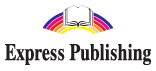 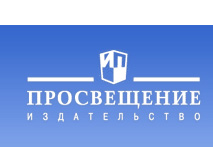 Уважаемые коллеги!
Одинцовский гуманитарный университет
Центр лингвистического образования издательства «Просвещение» приглашают учителей английского языка принять участие в практико-ориентированном семинаре24 августа 2015 годана тему:«Эффективный урок английского языка в соответствии с требованиями ФГОС основного общего образования с УМК «Английский в фокусе» (“Spotlight”) издательства «Просвещение»Место проведения: Гимназия №4, Московская область, г. Одинцово, Можайское шоссе, д. 109
Время проведения: 10.30-12.30, регистрация на мероприятие – с 10:00
Семинар проводит: Овчинников Алексей Андреевич, заместитель руководителя Центра лингвистического образования по продвижениюТемы для обсуждения:Знакомство с учебной литературой по английскому языку издательства «Просвещение»Реализация требований ФГОС основного общего образования в УМК «Английский в фокусе» Знакомство с компонентами УМК «Английский в фокусе» для 2-11 классов и их ролью в достижении образовательных результатовЗнакомство с проектами издательства «Просвещение» в помощь учителю по освоению и реализации требований ФГОСПодготовка учащихся к успешной сдаче ОГЭ и ЕГЭИнформационно-образовательная среда  (ИОС) современных УМК по английскому языкуЗнакомство с электронной формой учебника по английскому языкуВсе участники семинара получат информационно-методические материалы и свидетельства об участии в семинаре 